クライアント機密情報シート テンプレート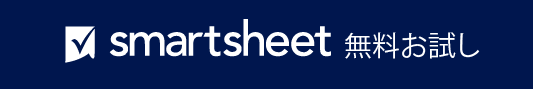 – 免責条項 –Smartsheet がこの Web サイトに掲載している記事、テンプレート、または情報などは、あくまで参考としてご利用ください。Smartsheet は、情報の最新性および正確性の確保に努めますが、本 Web サイトまたは本 Web サイトに含まれる情報、記事、テンプレート、あるいは関連グラフィックに関する完全性、正確性、信頼性、適合性、または利用可能性について、明示または黙示のいかなる表明または保証も行いません。かかる情報に依拠して生じたいかなる結果についても Smartsheet は一切責任を負いませんので、各自の責任と判断のもとにご利用ください。組織/団体名組織/団体名会社のロゴを会社のロゴを住所 1ここに配置ここに配置住所 2都道府県/市区町村/郵便番号電話番号WEB アドレス日付担当アソシエイト担当アソシエイトクライアント情報クライアント情報名前生年月日現在の住所社会保障番号自宅電話Fax代替電話番号メール アドレス職業勤務先電話番号配偶者情報配偶者情報名前生年月日現在の住所社会保障番号自宅電話Fax代替電話番号メール アドレス職業勤務先電話番号私たちのことを知ったきっかけは？私たちのことを知ったきっかけは？どのようなご用件ですか？どのようなご用件ですか？どのようなご用件ですか？どのようなご用件ですか？どのようなご用件ですか？どのようなご用件ですか？このタイプのサービスで過去にどのようなネガティブな問題に出会いましたか？このタイプのサービスで過去にどのようなネガティブな問題に出会いましたか？このタイプのサービスで過去にどのようなネガティブな問題に出会いましたか？このタイプのサービスで過去にどのようなネガティブな問題に出会いましたか？このタイプのサービスで過去にどのようなネガティブな問題に出会いましたか？このタイプのサービスで過去にどのようなネガティブな問題に出会いましたか？どのような予算上の懸念がありますか？どのような予算上の懸念がありますか？どのような予算上の懸念がありますか？どのような種類のサービスに興味がありますか？どのような種類のサービスに興味がありますか？どのような種類のサービスに興味がありますか？